ПРОГРАММА РАЗВИТИЯсредней общеобразовательной школы №11на 2022-2027 гг.(проект)БИШКЕК 2021 год.I.ПаспортII. Информационная справка1. Качественная характеристикаГод образования  школы:  Адрес школы:Участники образовательного процесса уделяют большое внимание развитию материально- технического оснащения школы для повышения качества образования:- оборудован современными техническими средствами кабинет информатики;- есть постоянный выход в Интернет, локальная сеть;- школа обеспечена компьютерной техникой (принтеры, сканеры, ксероксы, мультимедиа проекторы, компьютеры,интерактивные панели, интерактивные  доски; В 2021-2022  учебном году в школе обучаются      обучащихся.  Скомплектовано     классов.Школа  работает в режиме пятидневки.Продолжительность урока: в 1 классе -35 минут , во 2-11 классах – 45 минут.2. Характеристика педагогического коллективаВ школе работает квалифицированный  и стабильный педагогический коллектив. Всего        педагогов.   Учитывая  высокий уровень профессионализма и мотивации к участию в инновационной деятельности педагогов учреждения, в организации методической работы  приоритеты отданы таким формам, как педагогический совет, методический совет, предметные и методические недели, открытые уроки.а) по уровню образованияб) по стажу работы             Исходя из анализа кадрового состава можно сделать вывод, что школа обладает педагогически зрелым и достаточно квалифицированным педагогическим потенциалом и в состоянии качественно решать задачи развития школы.III.Содержание проблемы и обоснование целей, задач, направлений развития образовательного учреждения    Программа развития, разработанная педагогическим коллективом школы на период 2022-2027 гг., представляет собой долгосрочный нормативно-управленческий документ, характеризующий имеющиеся достижения и проблемы, основные тенденции, главные цели, задачи и направления обучения, воспитания, развития обучающихся, отражает особенности организации  кадрового и методического обеспечения педагогического процесса, инновационных преобразований учебно- воспитательной системы, основные планируемые конечные результаты.   Школа обязана помочь обучающимся в удовлетворении своих образовательных потребностей, сформировать личность, умеющую рационально мыслить, руководствоваться в жизни общечеловеческими моральными и этическими ценностями.    В условиях модернизации кыргызского образования, предусматривающей значительные изменения в содержании и структуре образовательного процесса, программа развития становится необходимым условием для достижения нового качества образования, предусмотренного основными нормативно-правовыми документами.    Социально-экономические преобразования, характерные для Кыргызстана последних десятилетий, резко изменили экономические ценностные ориентации кыргызского общества, что повлекло за собой изменение целей и задач, стоящих перед образованием.Человек в современном мире должен уметь творчески решать научные, производственные и общественные задачи, самостоятельно критически мыслить, вырабатывать и отстаивать свою точку зрения, уважая при этом мнение других людей, систематически и непрерывно пополнять и обновлять свои знания путём самообразования.  В связи с этим, важным представляется требование к такому результату обучения,  как сформированность  учебно- познавательной деятельности, которая , являясь совместной деятельностью, формой сотрудничества взрослого и школьника, обеспечивает протекание познавательных процессов, а также социализации подрастающего поколения.В соответствии с этим должна измениться роль учителя и ученика в учебно-воспитательном процессе. Ученик должен стать не объектом,  а субъектом, активным соучастником процесса приобретения знаний. Учитель из информатора должен превратиться в организатора учения.  Правильно организованная учебно-воспитательная деятельность способствует подготовке  образованных людей, отвечающим потребностям общества, развитию духовных ценностей.   Сильные стороны образовательной деятельности школы      По организации учебно-воспитательного процесса- все обучающиеся охвачены организованным общим образованием, за последние пять лет ни один обучающийся не выбыл из школы без уважительной причины, все выпускники получили аттестаты;- школа успешно прошла все процедуры  предыдущей  аккредитации, это значит, что в школе созданы все необходимые условия для качественного выполнения государственных стандартов образования;- в школе работают кружки, функционирует орган ученического самоуправления для обучающихся;- оборудованы учебные кабинеты, библиотека.   По уровню ресурсного обеспечения  КадровоеШкола полностью укомплектована руководящими и педагогическими кадрами, обеспечивающими стабильное функционирование и развитие данного образовательного учреждения. Администрация школы создала такие условия, когда каждый работник имеет возможность на своём рабочем месте выразить себя, показать собственные способности, испытывать собственную значимость за результаты своего труда, ценность вклада в решение стратегических  и тактических задач школы.  Информатизация учебно-организационного процесса в школе  В школе создана и развивается по мере финансирования достаточная информационно-аналитическая база:- интерактивная доска с программным обеспечением;- интерактивные системы;- локальная сеть;- педагоги школы проходят курсы по овладению компьютерной техникой, эффективному использованию ИКТ в учебном процессе;- администрация, педагогический коллектив школы активно используют компьютерную технику, мультимедиа,  Интернет в управленческой деятельности, педагогической диагностике, учебно- воспитательном процессе;- обучающиеся школы овладевают основами компьютерной грамотности.  Материально- техническое обеспечение-кабинеты школы по заявкам учителей регулярно пополняются учебным оборудованием; - приобретается новая мебель; - ежегодно в школе проводится косметический ремонт;-действует система противопожарной безопасности. Проблемы школы:- с одной стороны, деятельность школы оценивается по результатам участия в олимпиадах, конкурсах, соревнованиях, а с другой- далеко не каждый ученик способен в них участвовать, а школа должна обеспечить успешность каждому ученику;- требуется, чтобы выпускник школы свободно владел знаниями и умениями для осуществления познавательной деятельности, проявлял творческую активность, обладал потребностью применять знания на практике и способностью сознательно выбирать собственную позицию, с другой стороны, школа недостаточно обеспечивает подготовку выпускника с данными качествами, что не отвечает и потребностям общества;- анализ ресурсного обеспечения выявил разрыв между уровнем профессиональной подготовки педагогических кадров и требуемой профессиональной компетентностью педагогов для работы в режиме информатизации, учителям, имеющим  солидный педагогический стаж, трудно перестроить себя на работу в новых условиях применения информационных технологий, требуется индивидуальная работа со стороны администрации школы с этими членами педагогического коллектива в этом направлении;- есть определённый процент родителей, равнодушных к образованию своих детей, не участвующих в делах школы, а также, которые негативно влияют на воспитание и развитие своих детей.   Причины проблем:- изменение социально- экономической ситуации в Кыргызстане , политики государства по приоритетам образования;- изменение образовательных потребностей социума, рынка труда, родителей обучающихся по сравнению с предыдущим периодом образовательной деятельности школы.    Поэтому приоритетными направлениями развития школы являются:- в отношении обучающихся: подготовка выпускников к жизни в семье и обществе, качественная подготовка к ЕГЭ, поддержка мотивации учения, сохранение и преумножение традиций патриотического и нравственно-эстетического воспитания , формирование ключевых компетенций; - в отношении педагогического коллектива:повышение квалификации педагогов, внедрение в учебно-воспитательный процесс современных образовательных технологий, в том числе информационных; - здоровьесбережение всех участников образовательного процесса.IV. Концепция развития  в условиях современной школыХарактеристика требований социума к образовательным услугам школы   Стратегической целью образовательной деятельности  школы является создание условий для воспитания жизнеспособной личности, адаптированной к современной социально- кономической реальности при имеющихся общественных отношениях в современном социуме.   Отличительной особенностью школы является:- опыт общения с детьми с ограниченными возможностями.Деятельность школы предполагает инновационные направления педагогической работы:- интеграция – нетрадиционная система обучения как средство интенсификации учебного процесса:- дифференциация и индивидуализация , рассчитанные на разноуровневый  подход к обучению школьников.    За последние годы в школе накоплен положительный опыт изменений,  которые дали возможность сделать шаг вперёд: продуктивная работа над методическими темами, опыт проведения педсоветов в нетрадиционной форме, работа по сохранению здоровья обучающихся, взаимодействие школы с родителями.   Основными направлениями школы являются:- использование информационных технологий в учебно- воспитательном процессе;- создание единого образовательного и воспитательного пространства, позволяющего системно и целенаправленно заниматься воспитанием  ребёнка в условиях современного социума;-  сохранение и укрепление здоровья.Оснащение школы даёт возможность использовать на уроках новейшие технологии.   Школа реализует следующие образовательные программы:- дошкольного образования;- начального общего образования;- основного общего образования;- среднего (полного) общего образования;- коррекционного обучения детей .Школа активно реализует такие формы внешних связей на уровне района и города:- проведение семинаров, творческих отчётов;- участие педагогов школы в различных проектах;- постоянное участие обучающихся и педагогов в конкурсах и соревнованиях различного уровня.Принципами, лежащими в основе деятельности системы управления школой, являются:- коллегиальность в управлении в сочетании с единоначалием и персональной ответственностью каждого члена педагогического коллектива;- принцип «ответственного участия» в процессе принятия решений.Концепция перспективного развития школы     Концепция как общий образ школы возникает при анализе социального заказа, существующей ситуации в школе, то есть выявления «факторов риска», «фактров развития», которые уже на сегодняшний момент имеются в школе:- сложившиеся традиции в обучении, развитии и воспитании обучающихся;- кадровый потенциал, обладающий необходимым уровнем преподавания и способный к творческой поисковой работе;- определённый контингент обучающихся, стремящийся к получению знаний и умений  на более современном уровне.   Главная идея, положенная в основу концепции-формирование компетентной, духовно-нравственной личности, способной к самоопределению в обществе через взаимодействие с субъектами внешней среды.    Стратегическая цель-адаптировать учебный процесс к индивидуальным особенностям школьников, различному уровню содержания обучения, условиям развития школы в целом путём введения в учебно-воспитательный процесс активных методик обучения и воспитания, диагностики уровня усвоения знаний, умений и навыков, создание условий для максимального раскрытия творческого потенциала учителя, комфортных условий для развития личности ребёнка.Главная ценность-сам ребёнок, культура, система процесса взаимодействия в обществе, обеспечивающая вхождение индивидуума в это общество.    Поэтому учителям необходимо:  - изучить, раскрыть индивидуальные особенности каждого ученика, определить образовательную структуру, в рамках которой индивидуальность может развиваться наиболее оптимально;  - создать наиболее благоприятные условия для индивидуального развития каждого ребёнка;  - оказать обучающимся помощь в изучении собственных индивидуальных возможностей, интересов, в выборе способа удовлетворения образовательных потребностей в школе, в том числе потребностью в использовании ИКТ;  - обеспечить пропаганду педагогических знаний и индивидуальную педагогическую помощь родителям.      Программа предусматривает развитие следующих качеств выпускника школы:- самореализация в условиях возросшей свободы экономического, политического, мировоззренческого выбора ;- оптимальный объём усвоенных знаний и умений;- любовь к своей семье, школе, Кыргызстану;- предпочтение здорового образа жизни.       Таким образом, создаётся модель выпускника:- познавательный потенциал: наличие желания и готовности продолжать обучение после школы, потребность в изучении избранной области научных знаний, самостоятельное добывание новых знаний;- коммуникативный потенциал: владение умениями и навыками  культуры общения, способностью поддерживать эмоционально-устойчивое поведение в кризисной, жизненной ситуации;- физический потенциал: стремление к физическому самосовершенствованию.       Модель педагога:- глубокое знание своего предмета;- профессиональная компетентность в условиях модернизации образования;- владение разными технологиями преподавания своего предмета;- способность к самосовершенствованию и саморазвитию;- любовь к детям;- толерантность;- инициативность и самостоятельность;- мобильность;- коммуникабельность.    Миссия школы заключается в следующем:1. Обеспечение условий получения основного общего и среднего (полного) общего образования каждому ученику на максимально возможном и качественном уровне в соответствии с индивидуальными возможностями и потребностями личности.2. Содействие в адаптации ученика к условиям жизни,  к реалиям общественного развития, его профессиональному самоопределению, удовлетворение образовательных потребностей обучающихся и родителей.V. Стратегия и тактика перевода школы в желаемое состояние.Исходя из выявленных проблем, выдвигаются следующие группы задач, связанные с дальнейшим развитием школыОптимальная организация учебно- воспитательного процесса.Дошкольное образование Развитие системы дополнительного образования в условиях школыВ условиях школы, где дошкольное образование является важнейшей ступенью единого образовательного процесса, основными задачами становятся:- охрана жизни и укрепление физического и психического здоровья детей, обеспечивающих эмоциональное благополучие каждого ребёнка;- создание благоприятных условий, обеспечивающих физическое, интеллектуальное и личностное развитие ребёнка;- создание развивающей предметно-нравственной среды и условий для разнообразной деятельности детей;- внедрение новых педагогических технологий;- вовлечение родителей в образовательный процесс, формирование у них компетентной педагогической позиции по отношению к собственному ребёнку.Общее образование- обеспечение участия в экспериментах по совершенствованию структуры, содержания и технологии общего образования;- внедрение инновационных образовательных технологий и принципов организации учебного процесса в практику деятельности общеобразовательного учреждения с использованием современных информационных технологий;- обеспечение интеллектуального развития детей путём участия в фестивалях, конкурсах, смотрах, спортивных соревнованиях;- конкретная помощь обучающемуся со стороны педагогического коллектива в правильном выборе дальнейшего образования.2.Воспитание школьников и дополнительное образование.- совершенствование воспитательной системы образовательного учреждения;- совершенствование системы профилактики социальных рисков детства;- выявление реальных потребностей обучающихся, трансформирование этих потребностей в содержание деятельности;- внедрение в практику критериев оценки качества и результативности воспитательной деятельности.3. Формирование физически здоровой личности.- укрепление физического, психического здоровья обучающихся через включение в образовательный процесс здоровьесберегающих технологий;- совершенствование материально-технической базы для организации качественного образовательного процесса;- координирование действий школы и семьи в организации различных форм работы по пропаганде здорового образа жизни, формирование стереотипов поведения, способствующих сохранению и укреплению здоровья;- организация мониторинга состояния физического здоровья детей.4. Кадры- создание условий для творческой работы и роста профессионального мастерства учителей через курсовую переподготовку;- совершенствование системы стимулирования творчески, активно работающих учителей;- совершенствование методической работы, формирование нового профессионального мышления;- обеспечение современными программными и научно- методическими пособиями, необходимыми для модернизации образования.5. Создание условий  для комплексной безопасности обучающихся и воспитанников- подготовка педагогического коллектива и обучающихся по вопросам личной и коллективной безопасности;- совершенствование системы взаимодействия с правоохранительными огранами при проведении массовых мероприятий;- предупреждение преступлений и проведение профилактических мер среди обучающихся;- целенаправленная работа с родительской общественностью  о возросшей необходимости повышения ответственности и активноси их в деле воспитания у детей соблюдения норм общественного поведения и требований безопасности.6. Внеурочная деятельность- способствовать созданию и укреплению национальных и местных традиций;- проводить диагностическое обследование с целью изучения интересов и потребностей детей в создании кружков, секций;- создавать ситуацию выбора для изучения педагогами интересов и потребностей обучающихся,  для осознания детьми своих возможностей, а также своего ролевого участия на содержательном , организаторском, коммуникативном уровнях;- организовать подготовку к сознательному выбору профессии(самотестирование, создание ситуаций, профессиональных проб);- развивать самоуправление в ученическом коллективе: работа актива школы, использование методики чередования поручений, повышение роли актива детей в организации учебной и внеурочной деятельности.7. Расширение связей с окружающим миром.- совершенствовать формы организации образовательного процесса: проведение уроков, занятий старшими обучающимися для младших, проведение разновозрастных уроков с интенсивным общением (работа в парах, группах, защита проектов, огранизация игровых занятий, соревнований), творческих отчётов, театрализованных представлений, выполнение творческих исследовательских заданий  с привлечением родителей;- привлекать различных специалистов для проведения внеклассной работы;- организовать совместную внеурочную деятельность детей разного возраста: проведение общешкольных дел, создание разновозрастных временных и постоянных объединений для повседневной работы и проведения общешкольных дел.8. Материально- техническая базаМатериально-техническая база - необходимое условие функционирования образовательного учреждения и реализации программы развития. Дальнейшее совершенствование материально-технического обеспечения образовательного учреждения и его структурных подразделений современным учебным и спортивным оборудованием, информационно-техническими средствами будет способствовать качественному решению тех задач, которые стоят перед образовательным учреждением.VI. План действий по реализации программы                                                      VII. Управление процессом реализации программыVIII. Организация и контроль за выполнением программыКоординация и контроль  за выполнением Программы администрация школы оставляет за собой:- анализирует ход выполнения плана, действий по реализации Программы и вносит предложения на педагогический совет по его коррекции;- осуществляет информационное  и методическое обеспечение реализации Программы;- осуществляет тематический , текущий, персональный и предупредительный контроль за деятельностью учителей и обучающихся в рамках своих компетенций.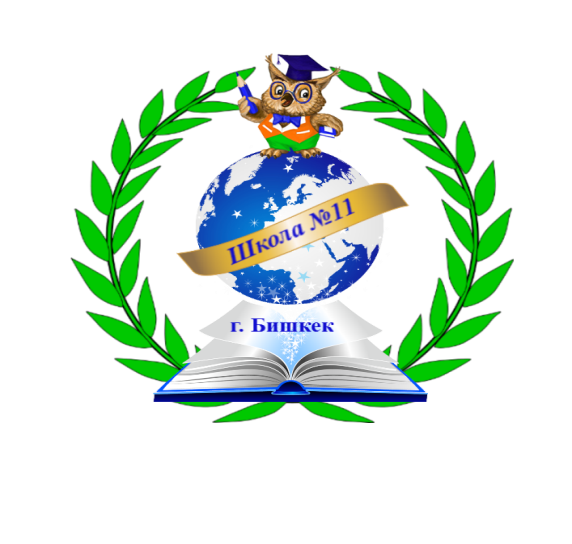 Утверждён педагогическим советомПротокол №2от 05.10.2021г.Наименование программыПрограмма развития средней общеобразовательной школы № 11Разработчики программыПедагогический коллектив общеобразовательного учреждения Исполнители программыАдминистрация, педагогический коллектив, ученический коллектив, родителиКем принята программаПрограмма утверждена педагогическим советом общеобразовательного учреждения    пр. №       от Цель программыФормирование компетентной, духовно- нравственной личности, способной к самоопределению в обществеОсновные задачи программы-применение информационных  технологий в обучении и воспитании  обучающихся;- формирование у обучающихся гражданской позиции ;- создание условий для повышения качества образования;- создание условий для поддержки и развития индивидуальных способностей обучающихся;- использование цифровых образовательных ресурсов по патриотическому воспитанию в образовательном процессе;- повышение познавательной активности обучающихся;- обеспечение безопасности образовательного учреждения и здоровья детейОжидаемые результаты реализации программы- качественное обновление содержания обучения и воспитания обучающихся;- повышение профессионального мастерства и качества труда педагогических работников;- повышение качества знанийСрок действия программы2022 - 2027 гг.Этапы реализации программы1 этап. Ориентировочный   2022- 2023 гг.Выявление перспективных направлений развития школы2 этап. Основной  2023 - 2025 гг.3 этап. Обобщающий  2026-2027  гг.Анализ достигнутых результатов и определение перспектив дальнейшего развития школыСтруктура программы1. Паспорт программы.2. Информационная справка.3. Содержание проблем  и обоснование целей, задач, направлений развития образовательного учреждения.4. Концепция развития  в условиях современной школы.5. Стратегия и тактика перевода школы в желаемое состояние.6. План действий по реализации программы.7. Управление процессом реализации программы.8. Организация контроля за выполнением программы.Категория специалистовВысшее педагогическоеНезаконченное высшееСреднее специальноеСреднееУчителя начальных классов2712-Учителя II  и  III ступени обучения47-311-5 лет10-15 лет15-20 лет20-25 лет25-30 летСвыше 30 лет811103852№ п/пОсновные мероприятияСрокиОтветственныйСохранение и развитие действующей системы образования в школеСохранение и развитие действующей системы образования в школеСохранение и развитие действующей системы образования в школеСохранение и развитие действующей системы образования в школе1.Обеспечение сохранения единой системы с целью получения среднего общего образования с учётом запросов обучающихся и социального заказаДо 2027 г.администрация2.Изучение социального заказа родителей:- тестирование;- собеседованиеежегодноАдминистрация, кл. руководители3.Учёт детей дошкольного и школьного возрастаежегодноАдминистрация, учителя4.Внедрение цифровых образовательных ресурсов в учебную работу образовательного учреждения2022-2027 гг.Администрация, учителя- предметники5.Организация контроля выполнения всеобучапостоянноАдминистрация6.Организация подготовки обучающихся 9 класса к итоговой аттестации в новой формеежегодноЗам. дир. по УВР7.Организация подготовки обучающихся 11 класса к итоговой аттестации в форме ОРТ.ежегодноЗам. дир. по УВР8.Проведение педсовета «Индивидуализация учебно- воспитательного процесса»2022 г.Администрация9.Проведение педсовета «применение информационно-коммуникативных технологий в учебной деятельности»2023 г.Администрация10.Вовлечение обучающихся в проектную деятельность с использованием средств ИКТ.2022-2027гг.Учителя- предметники11.Проведение открытых уроков и внеклассных мероприятий с использованием ИКТ.ежегодноЗам. дир по УВР12.Использование медиатеки для повышения наглядности преподавания отдельных предметов.ежеголноУчителя- предметники13.Подготовка докладов, сочинений, рефератов по отдельным темам с использованием материалов медиатеки.ежегодноУчителя- предметники14.Проведение семинаров, тренингов, круглых столов для обучения и консультирования учителей по вопросам использования ИКТ.ежегодноЗам.дир. по УВР15.Применение новых информационных технологий для управления качеством образованияежегодноАдминистрацияСовершенствование воспитательной системы.Совершенствование воспитательной системы.Совершенствование воспитательной системы.Совершенствование воспитательной системы.1.Активизация деятельности ученического самоуправления.постоянноЗам. дир. по ВР, актив школы2.Реализация программы «Школа гражданского становления личности» по следующим направлениям:- духовно- нравственное;- военно- патриотическое;- здоровьесберегающее2022-2027гг.Зам. дир. по ВРСоздание здоровьесберегающей среды в образовательном процессе.Создание здоровьесберегающей среды в образовательном процессе.Создание здоровьесберегающей среды в образовательном процессе.Создание здоровьесберегающей среды в образовательном процессе.1.Проведение мониторинга состояния здоровья обучающихся на основании медицинского обследования.ежегодноАдминистрация школы, мед.работники.2.Внедрение в образовательный процесс здоровьесберегающих технологий.2022-2027 гг.Зам. дир. по УВР, учителя.3.Проведение Дней здоровья в школе.ежегодноЗам. дир. по ВР4.Обеспечение участия школьников во всех массовых видах спорта, оздоровительных мероприятиях.ежегодноЗам. дир. по ВР. Учителяфизкультуры.Классные руководители.5.Обеспечение санитарно- гигиенических условий для обучения и воспитания обучающихся.постоянноДиректор школы.Кадровая политика.Кадровая политика.Кадровая политика.Кадровая политика.1.Обеспечение социально-правовых гарантий для педагогов, соблюдение охраны труда и техники безопасности.2022-2027 гг.Администрация2.Разработка плана повышения квалификации  педагогов и обеспечение его выполнения.ежегодноАдминистрация3.Участие педагогов в районных, областных конкурсах.ежегодноАдминистрация4.Обеспечение педагогов программными, учебно- наглядными пособиями.ежегодноАдминистрацияФункции управленияСодержание деятельностиИнформационно- аналитическаяФормирование банка данных о передовом педагогическом опыте, новых исследованиях в области актуальных проблем в педагогике, психологии, дидактике научно-методического материала о состоянии работы в школе.Мотивационно-целеваяОпределение целей по деятельности коллектива и отдельных звеньев, направленных на реализацию программы.Планово-прогностическаяПрогнозирование деятельности коллектива, планирование организации и содержания деятельности коллектива.Организационно-исполнительскаяОрганизация выполнения учебного плана, программы, осуществление повышения квалификации учителей.Контрольно-оценочнаяОсуществление внутришкольного контроля и оценка состояния всех направлений учебно-воспитательного процесса в соответствии с программой.Регулятивно-коррекционнаяОбеспечение поддержания системы учебно-воспитательного процесса в соответствии с программой, устранение нежелательных отклонений в работе.